Communications Sales & Leasing, Inc.4001 Rodney Parham RoadLittle Rock, Arkansas 72212December 2, 2014Mr. Tom KluckLegal Branch ChiefDivision of Corporation FinanceSecurities and Exchange Commission100 F Street, N.E.Washington, D.C. 20549We are in receipt of your comment letter dated November 24, 2014 regarding the above-referenced filing. The Company and its advisers are reviewing the comments to its Form 10 registration statement with a view to addressing the comments as soon as practicable. Please be advised that the Company intends to make an amended filing to respond to the Staff’s comments, and to update, clarify and render more complete the information contained therein, no later than the week of December 22, 2014. While we do not anticipate any difficulties in meeting that schedule, if for any reason we are unable to make that date, we would of course contact you in advance.If you have any questions or require additional information, please contact Robert B. Pincus of our counsel, Skadden, Arps, Slate, Meagher & Flom LLP, at (302) 651-3090.Sincerely,/s/ Anthony W. Thomas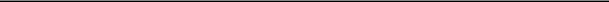 Anthony W. ThomasPresident and Chief Executive OfficerRobert B. Pincus, Esq., Skadden, Arps, Slate, Meagher & Flom LLP (via email)Re:Communications Sales & Leasing, Inc.Communications Sales & Leasing, Inc.Communications Sales & Leasing, Inc.Form 10Form 10Filed October 24, 2014Filed October 24, 2014File No. 001-36708File No. 001-36708Dear Mr. Kluck: